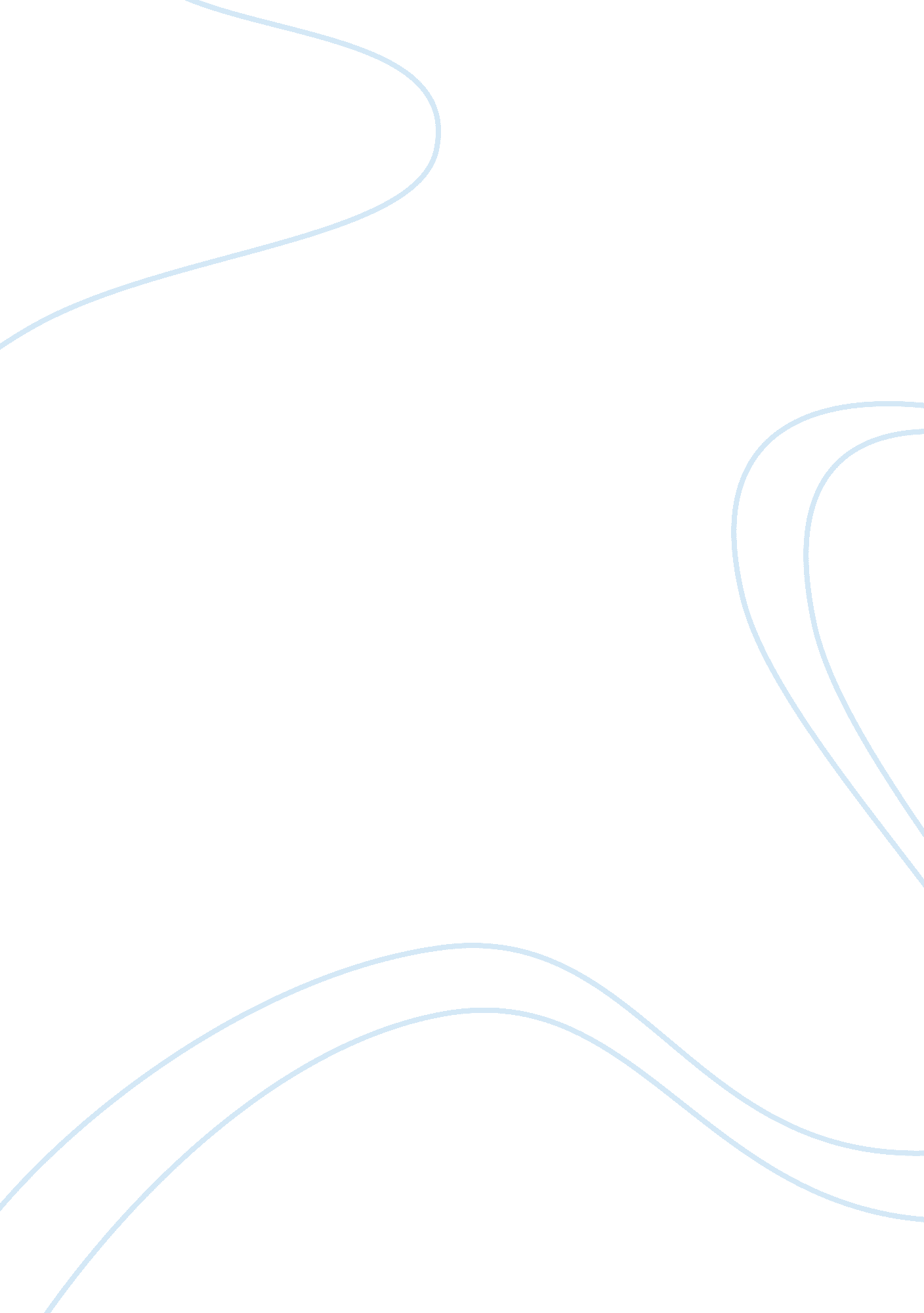 DasdasdasCountries, Philippines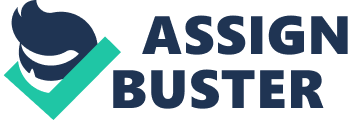 book and laboriously reading the old historiesbook and laboriously reading the old histories of the Philippines, such as those written by Fr. Chirino, Fr. Colin, Fr. Argensola, Fr. Plasencia, etc. in his considered opinion, the best. In a letter to Blumentritt, dated September 17, 1888 Rizal said: “ Morga’s work is an excellent book; it can be said that Morga is a modern scholarly explorer. He does not have the superficiality and exaggeration which are found among Spaniards today: he writes very simply, but one has to read between the lines……"Rizal in London - Rizal lived in London from May 1888-March 1889 - He chose this English city to be his new home for 3 reasons: 1. to improve his knowledge about English language 2. to study and annotate Morga’s Sucesos in the British museum 3. London is a safe place for him to carry on his fight against Spanish tyranny. - In London, he engage on Filipiniana studies - Completed annotating Morgas’s book - Wrote many articles for La Solidaridad - Penned a famous letter to the young women of Malolos - Carried out voluminous correspondence with Blumentritt and relatives - Had a romance with Gertrude Beckett Trip Across the Atlantic - The trans-Atlantic voyage of Rizal from New York to Liverpool was a pleasant one - He won many friends of different nationalities - He entertained them with his marvelous skill with the yoyo as an offensive weapon. - Rizal discussed with them the current social and political problem of the mankind and found them to be inadequate in geo-politics - He arrived in Liverpool, England on May 24, 1888 Life in London - On May 25, 1888 Rizal went to London - He stayed as guest at the home of Dr. Antonio Ma. Regidor, an exile of 1872 and a practicing lawyer in London - By the end of May , he found a modest boarding house - He was a boarder of the Beckett family were Mr. Beckett, organist of the St. Paul’s church - With Mrs. Beckett (his Wife), two sons and four daughters] - The oldest of the beckett sisters was Gertrude, called Gettie or Tottie by his friends - Rizal came to know Dr. Rienhold Rost, the librarian of the Ministry of Foreign Affairs and an authority on the Malayan languages and customs - He called Rizal “ a pearl of a man" (una perla de hombre) - Rizal spent Sundays in the house of Mr. Rost News from home, good and bad - The bad news, were the injustices committed by the Spanish authorities on the Filipino people and Rizal family - Among which were as follow: 1. persecution of the Filipino patriots who signed the “ anti-Friar petition of 1888" which was presented by Doroteo Cortes, Prominent Maso and lawyer, to Jose Centeno, Civil Governor of the Province of Manila, on March 1, 1888. 2. persecution of the Calamba tenants, including rizal’s family and relatives, for their courage to petition the government for agrarioan reforms. 3. attacks on rizla by senators Salamanca and Vida in the Spanish Cortes and by Desenganos. 4. Manuel T. Hidalgo, husband of Saturnina was exile by gov. gen. Weyler to Bohol w/o due process of law. 5. Laureano Viado rizal’s friend in UST was arrested because of copy of Noli were found in his house. Rev. Vincente Garcia depend the Noli against the attack of friars. Rizal heard this good news from Mariano Ponce. On Jan. 7, 1891, he wrote to father Garcia, expressing his personal thanks. Annotating Morga’s Book This is the greatest achievement of Rizal in London , Sucesos de las Islas Filipinas (Historical Events of the Philippine Islands) which was published in Mexico, 1609. He spent many days in reading room of the British Museum poring over the pages of this book and laboriously reading the old histories of the Philippines, such as those written by Fr. Chirino, Fr. Colin, Fr. Argensola, Fr. Plasencia, etc. in his considered opinion, the best. In a letter to Blumentritt, dated September 17, 1888 Rizal said: “ Morga’s work is an excellent book; it can be said that Morga is a modern scholarly explorer. He does not have the superficiality and exaggeration which are found among Spaniards today: he writes very simply, but one has to read between the lines……" 